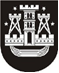 KLAIPĖDOS MIESTO SAVIVALDYBĖS TARYBASPRENDIMASDĖL KLAIPĖDOS MIESTO SAVIVALDYBĖS TARYBOS KONTROLĖS KOMITETO 2016 METŲ VEIKLOS PROGRAMOS PATVIRTINIMO2016 m. sausio 28 d. Nr. T2-1KlaipėdaVadovaudamasi Lietuvos Respublikos vietos savivaldos įstatymo 14 straipsnio 4 dalies 8 punktu ir atsižvelgdama į Klaipėdos miesto savivaldybės tarybos Kontrolės komiteto 2015 m. gruodžio 21 d. posėdžio protokolą Nr. TAR-131, Klaipėdos miesto savivaldybės taryba nusprendžia:Patvirtinti Klaipėdos miesto savivaldybės tarybos Kontrolės komiteto 2016 metų veiklos programą (pridedama).Savivaldybės merasVytautas Grubliauskas